Woodland Elementary SchoolPositive Behavior Interventions and Supports Handbook2015 – 2016We Succeed, No Excuses, No ExceptionsTable of ContentsPBIS at Woodland…………………………………………………………………………p. 3-4Leader in Me………………………………………………………………………………p. 5Ways to get a Leadership Ticket...…………………………………………………………p. 6Student Handbook Behavior Expectations………………………………………………..p. 7-9Hallway Expectations……………..………………………………………………………p. 10Restroom Expectations…...……………………………………………………………….p. 11Media Center Expectations………………………………………………………………..p. 12Cafeteria Entering/Table/Exiting Expectations…..………………………………………p. 13-15Office Expectations……………………………………………………………………....p. 16Sharpen the Saw (Outside Play) Expectations……………………………………...…….p. 17Special Event Expectations………………………………………………………………p. 18Car Loading/Unloading Expectations….………………………………………………...p. 19-20Bus Loading/Unloading Expectations……………………………………..……………..p. 21-22Woodland Elementary Bus Safety Contract……….………………………………….….p. 23School-Wide Reward/Recognition System……………………………………………….p. 24Behavior Clip Chart Parent Letter………………………………………………………....p. 25Discipline Referral Process…………………………………………………………………p. 26Guidelines for Behavior Referrals……………………………………………………..…..p. 27-29Discipline Procedure Flowchart.………………………………………………………...…p. 30PBIS at WoodlandWhat is PBIS?Positive Behavior Interventions and Supports involve a systematic approach for establishing the social culture and individualized behavioral supports needed for schools to achieve both social and academic success for all students.Systems: leadership team, evaluation, communication, coaching/training, and policy developmentPractices: instructional lessons, routines, supervision, reinforcement, continuum of consequences and instructional disciplineData: central data system (ABE), consistent data entry, comprehensive, efficient referral form, multiple data sourcesThe goal is for the systems, data, practices, and outcomes to interact with and guide each other so students can be successful.PBIS: RTI/KSIPBIS works with the RTI/KSI model.Tier 1-Universal InterventionsFor all students in all settingsPreventative and ProactiveSuccess for 80-90% of studentsTier 2-Secondary InterventionsSmall group interventionsFor students that were not successful with Tier 1 interventions5-15%Tier 3-Tertiary InterventionsIndividual InstructionIntense procedures1-5%What does PBIS look like at ?PBIS at Woodland consists of daily tier 1 behavior instruction for all students in which specific behavior concepts are explicitly taught and modeled based on our school-wide ABE data. This school year, we will continue solidifying our school-wide processes, procedures, and expectations for student behavior. We have developed a system for collecting, analyzing, and sharing discipline data. Our next steps for the 2015-2016 school year include the implementation of the following:New expectations posters around the school that marry our anchor standards (respectful, responsible, and ready) with the Leader in Me languageSchool-wide tier 1 behavior instructionReferral guidelinesReferral FlowchartDisciplinary Action FlowchartIn addition to our core behavior instruction, we are integrating the Leader in Me as our positive intervention approach to discipline. Through this process our students are explicitly taught the seven habits of leadership through their daily instruction and recognized when they demonstrate them with their behavior choices. Leader in Me initiatives and activities are discussed during the staff Lighthouse Team and Student Lighthouse Team meetings.     School-Wide PBIS VisionPositive Behavior Interventions and Supports at Woodland are…Consistent – expectations, procedures, explicit reteaching, interventions, RTI, follow through, all stakeholdersClear – expectations, plan or process for addressing behaviors, options for interventions and/or consequences, communication, languageAppropriate – interventions and strategies, developmental, consequences fit the behaviorPBIS TeamWe have a PBIS team that meets once a month to analyze data and set goals. The team also helps communicate PBIS information to the rest of the staff. Current members are: Kim Mouser (1st grade representative), Cindy Miller (2nd grade representative), Phyllis Dickerson (3rd grade representative), Kristen Richardson (4th grade representative), Jennifer Ford (5th grade representative), Becky Signorino (special education representative), Dawn Frazier (related arts representative), Eileen Townsend (counselor), Dawn Tarquinio (Principal), Tiffany Jenkins (Family Resource Coordinator) and Ashley Brus (Assistant Principal)Lighthouse TeamWe also have a Lighthouse team that meets weekly to discuss our implementation of the Leader in Me initiatives.Current members are: Lauren Martin (1st grade representative), Donna Slatton (2nd grade representative), Jeanine Kispert (3rd grade representative), Sara Bollinger (4th grade representative), Shawn Dunaway (5th grade representative), Melissa Smith (special area representative), Tiffany Jenkins (FRC coordinator), Eileen Townsend (counselor), Dawn Tarquinio (Principal), and Ashley Brus (Assistant Principal)Leader in MeWhat is Leader in Me?Leader in Me is a positive initiative aimed at developing leadership skills in children by teaching them how to live the Seven Habits of Highly Effective People as they were created by Dr. Stephen Covey. Students are immersed in the habits through connections made during daily modeling, instruction, systems, traditions, curriculum, and the school environment.Seven HabitsBe ProactiveBegin with the End in MindPut First Things FirstThink Win-WinSeek First to Understand, Then to be UnderstoodSynergizeSharpen the SawLeader in Me at WoodlandLeader in Me lessons are explicitly taught at the beginning of the school year and reinforced frequently. School-wide assemblies are held after each break (fall break, winter break, spring break) to review behavior expectations and their connections to the seven habits.To support the implementation of the Leader in Me, we have made environmental improvements to include leadership street signs, bathroom paintings, data scoreboards, mission statements, leadership quotes, and connections between the seven habits and school-wide expectations, as well as, the Hardin County Great Eight work ethic standards.Monday meetings are held weekly to bring the student body and staff together in a celebration of leadership. These meetings consist of our school leadership song, a class fun czar, the presentation of the colors, leadership ticket drawings, golden whisk, Artie the Art Dog, and leadership focus of the week. 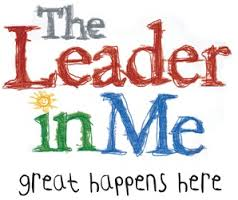 Ways to get a Leadership Ticket1. Being Proactive	-Level 0 in the hallway.	-Keep my body to myself.	-Walking on the right side of the green line.	-I’m in charge of me and my choices!“When we can no longer change a situation, we are challenged to change ourselves.”-Viktor Frankl2. Begin with the End in Mind	-Study and being prepared for a test.	-Make my lunch choice before going to lunch.	-I think about the outcome of my actions.“No one can go back and make a brand-new start, my friend; but anyone can start from here and make a brand-new end.” –Dan Zadra3. Put 1st Things 1st	-Complete my work on time.	-Ready to learn at 7:35.	-Start and finish my breakfast and lunch on time.“Things which matter most must never be at the mercy of things which matter least.”-Johann Goethe4. Think Win-Win	-Sharing	-Taking Turns	-Helping Others“You don’t have to blow out the other person’s light to let your own shine.”-Bernard M. Baruch5. Seek 1st to Understand	-Listen to others with my eyes, ears and heart.	-Consider their perspective and way of thinking.	-Stop and think before I act.“One friend, one person who is truly understanding, who takes the trouble to listen to us as we consider our problem, can change our whole outlook on the world.” –Dr. Elton Mayo6. Synergize	-Teamwork: recognizing each other’s strengths.	-Working for what’s best for the group.	-Giving everyone an equal part.“We cannot accomplish all that we need to do without working together.” –Bill RichardsonStudent Handbook Behavior ExpectationsPositive Behavior Interventions and Supports (PBIS) As a PBIS school, Woodland staff recognizes positive student behavior. Research has found that the more often positive behavior is acknowledged and rewarded the greater chance that it will continue and influence the actions of others. As a part of this, Woodland has adopted school-wide behavior anchors and expectations in all common areas as well as in the classrooms. These anchors and expectations are behaviorally specific and provide observable examples focused on expected behavior rather than misbehavior. Through consistent teaching, acknowledging, and correcting of these anchors and expectations we are setting out students up for behavioral success. Our school-wide PBIS vision is consists of procedures and practices that are consistent, clear and appropriate.School-wide PBIS Anchors: 1. Be Respectful 2. Be Responsible 3. Be Ready to Learn Woodland School-Wide Expectations: 1. Respectful a. Hands, feet, objects and property to self b. Use appropriate words, volume, tone and body language 2. Responsible a. Complete all assigned tasks b. Raise hand for help and to leave assigned area 3. Ready a. Follow directions the first time given Leader in Me (LIM) We are proud to be acknowledged as a Leader in Me school. The Leader in Me is aligned with best-in-class content and concepts practiced by global education thought leaders. It provides a logical, sequential and balanced process to help us proactively design the culture that reflects our vision of the ideal school. Content from The 7 Habits of Highly Effective People is a key component of the overall The Leader in Me process. The 7 Habits is a synthesis of universal, timeless principles of personal and interpersonal effectiveness, such as responsibility, vision, integrity, teamwork, collaboration and renewal, which are secular in nature and common to all people and cultures. Parents play an important role in supporting their children in this process. With this is mind, we encourage parent involvement through our Parent Lighthouse Team. For more information, Please contact our FRC Coordinator Tiffany Jenkins at 270-352-0172. Additional information regarding parent implementation of the Leader in Me process can be found at http://www.theleaderinme.org/parents/. The 7 Habits: 1. Be Proactive 2. Begin With the End in Mind 3. Put First Things First 4. Think Win-Win 5. Seek First to Understand, Then to be Understood6. Synergize 7. Sharpen the Saw Harassment Harassment, as defined by the HCS Code of Conduct, is intimidation by threats or physical violence or actual physical conduct, the creation, by whatever means, of climate of hostility, intimidation, or the use of nicknames, written materials or pictures that are lewd, vulgar or profane. Reports of harassment should be reported to the teacher or school office IMMEDIATELY. Please be aware that harassment is an ongoing act and not a single incident. Bullying Bullying, as defined by the HCS Code of Conduct, refers to any intentional act by a student or groups of students directed against another student to ridicule, humiliate or intimidate the other student while on school grounds, or at a school-sponsored activity, which acts are repeated against the same student over time. Reports of bullying should be reported to the teacher or school office IMMEDIATELY. Please be aware that bullying is an ongoing act and not a single incident. Student Discipline While we believe in a positive approach to behavior management, disciplinary action will be implemented when warranted by student behavior choices. Student behaviors have been classified into three levels to include Level 1 Classroom Handled, Level 2 Classroom Handled / Interventions Implemented, and Level 3 Office Handled. School personnel will utilize the Woodland Elementary Discipline Procedure Flowchart when assisting students with behavior choices. Level 3 Offenses may include but are not limited to: 1. Fighting 2. Continuous Defiance/Disrespect 3. Vulgarities 4. Continuous disruption that impedes instruction 5. Possession of illegal substances or weapons *Law officials may be contacted in cases of deliberate threat and/or assault. Detention Students may receive After School Detention for the following behavior choices that include, but are not limited to:  Incomplete assignments  Not following Woodland expectations  Dress code violations Detention is held once weekly from 2:10-3:30. Parents/Guardians are responsible for making arrangements to pick up their child when detention ends at 3:30 on the assigned day. Only authorized adults, on file in the office, will be permitted to pick up students from detention.School Bus Rules According to HCAR 06.34, bus rules are made for the SAFETY of all students. Drivers are in charge of their buses, and their first responsibility shall be to the safe transportation of their passengers. Students will be responsible for following regulations for pupils riding school buses as set by the Hardin County Schools. Annually, parents are provided with the HCS Rules and Regulations for Riding School Buses pamphlet and asked to discuss its contents with their child. In addition, parents and guardians are asked to complete the Student/Parent Transportation Agreement to verify that their child is familiar with the bus safety expectations. No student will be allowed to ride a bus or get off at an area other than assigned without written permission of a parent AND a bus pass signed by the principal or the designee. Only school personnel will have access to the bus loading area. No child will be retrieved from the buses at the close of the day. A student who usually rides a certain bus will be placed on that bus UNLESS we have a written request. If your child is to be picked up or has a transportation change, a note should be sent with the child. Students are to give notes to their teachers when they arrive at school in the morning. In a TRUE emergency, not a daily or weekly event, it may be necessary to call the school; we MUST be able to verify it is you by calling you on a number you have already listed with the school. If it is necessary to call the school to change your child’s transportation, please do so no later than 1:30 pm. Bus Suspension The following is a copy of a Hardin County Schools Bus Incident Report. A bus driver will complete this form if and when a student does not follow the bus rules. Additional rules are found in the Hardin County Schools Code of Conduct. Depending on the reason for the bus suspension, it is possible that a student may not be able to ride a bus on a field trip. Please refer to the disciplinary options chart on the School Bus Incident report.HALLWAY EXPECTATIONS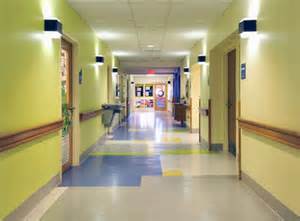 RESTROOM EXPECTATIONS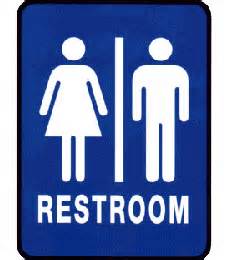 MEDIA CENTER EXPECTATIONS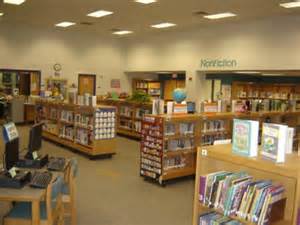 ENTERING CAFETERIA EXPECTATIONS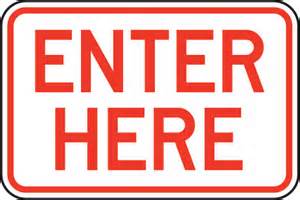 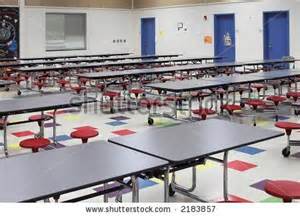 CAFETERIA TABLE EXPECTATIONSEXITING CAFETERIA EXPECTATIONS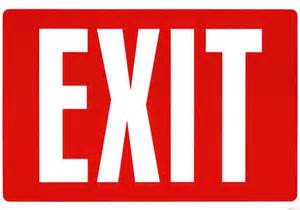 OFFICE EXPECTATIONS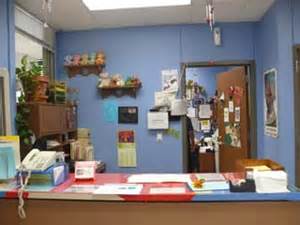 SHARPEN THE SAW (Outside Play)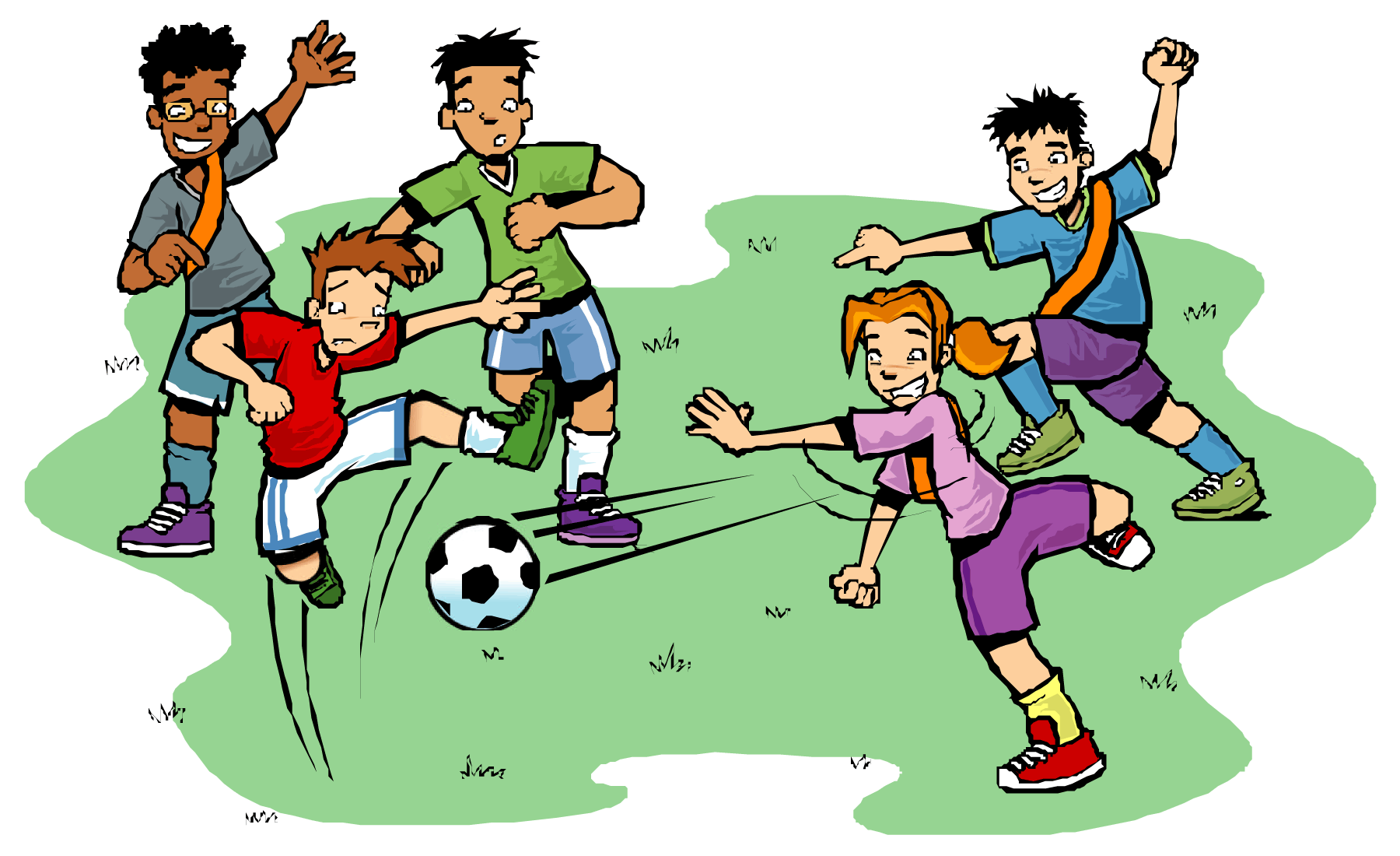 SPECIAL EVENT EXPECTATIONS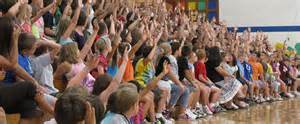 CAR RIDER – LOAD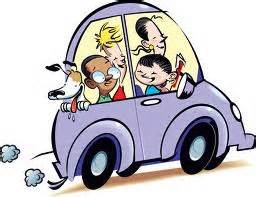 CAR RIDER – UNLOAD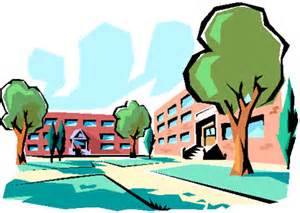 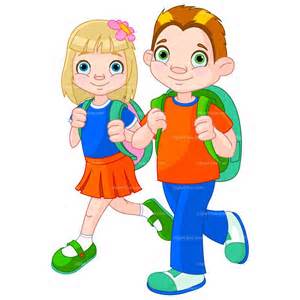 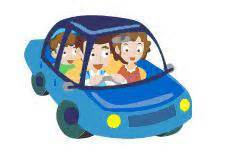 BUS LOADING EXPECTATIONS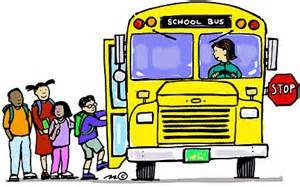 BUS UNLOADING EXPECTATIONS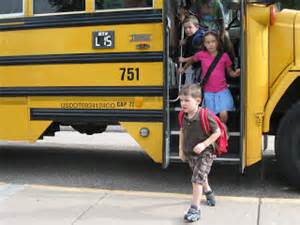 Woodland Elementary Bus ContractAs a leader of Woodland Elementary, I will demonstrate the following safe and respectful behaviors on the bus:Respect the bus driver by following his/her directions and using appropriate language.Stay seated until it is time to exit the bus.Remain seat to seat with my bottom on the seat cushion.Remain back to back with my back on the seat back cushion.Keep all body parts to myself such as my hands, arms, legs and feet.Keep all loose items stored in a safe place.Speak to others at a level between a whisper (1) and a normal talking voice (2). Use kind words when speaking to others to include students and the bus driver.I understand that these behaviors are expected of me anytime I ride the bus. I know that if I do not follow these safe and respectful expectations, I may not be allowed to ride the bus as my behavior choices affect the safety of myself, the other riders, and the bus driver.Student Signature: _________________________		Date: __________Assistant Principal: ________________________		Date: __________Principal: ________________________________		Date:___________School-Wide Reward/Recognition SystemLeadership Clip ChartEach classroom is equipped with a leadership clip chart to monitor student behavior. Students begin each day with their clip on “Being a Leader” and can move their clip up and down the chart as dictated by their behavior choices. Positive behaviors warrant a clip up, while negative behaviors warrant a clip down. If a student clips all the way up and off the chart, they are allowed to clip onto an adult within the building. Leadership TicketsStudents who exhibit the Leader in Me seven habits during their daily interactions and work are rewarded with a leadership ticket as is shown below.These tickets are turned into the leadership buckets in the office. During the Friday morning meeting, one ticket is selected from each bucket and the selected student is recognized before the student body and staff. Following the drawing, leadership tickets for each habit are counted and the data is displayed on the scoreboard outside the cafeteria doors.Star Student NecklacesStar student necklaces are awarded to those students whose leadership ticket is drawn during the Friday meeting assembly. One necklace is awarded for each habit represented on the leadership ticket.Golden WhiskEach week the golden whisk is awarded to the class that exhibits the best leadership behaviors in the cafeteria. The winning class is chosen by the cafeteria staff and announced during the Friday meeting. Artie the Art DogEach week Artie the Art Dog is awarded to the class that has earned the most Dojo points for the week in art class. The winning class is chosen by the art teacher and announced during the Monday meeting. Treble MakersEach week the Treble Makers award is awarded to the class that has shown the most leadership in music class for the week. The winning class is chosen by the music teacher and announced during the Monday meeting. Most Valuable ClassEach week the MVC award is awarded to the class that has shown the most leadership in P.E. for the week. The winning class is chosen by the P.E. teacher and announced during the Monday meeting. Behavior Clip Chart Parent LetterDear Parents, We will be using a colored “clip chart” to monitor our behavior and our choices.  Your child will have a clip that they will physically move up or down the chart, depending on their choices.  Please keep in mind that your child may not move every single day.  For your child to move up, they must go above and beyond in their behavior choices!  The chart below explains how the clip chart works.I believe this will be a positive way for students to monitor their choices and will give them behavior goals to strive for!  As always, if you have any questions, please don’t hesitate to contact me!Sincerely,xxxxxxxxDiscipline Referral ProcessMinor Discipline ReferralsStudents will receive a minor discipline referral for behaviors that occur three continuous times. Behaviors that warrant a minor discipline referral include:Inappropriate Language	Physical Contact/Physical AggressionDefiance/Disrespect		Property Misuse		Technology ViolationMissing Assignment		Disruption/Noise Level	Dress Code ViolationAutomatic minor discipline referrals will be completed for first time offenses that are overtly offensive (ex. curse words).    Classroom teachers will address behaviors documented on minor discipline referrals unless they request administrative intervention. All minor referral documentation is sent to the office for record keeping. A copy of the referral is provided to the teacher, as well as, the parent. Major Discipline ReferralsStudents will receive a major discipline referral for continuous behaviors that have already been documented on three minor referral forms. Behaviors that warrant a major discipline referral include, but are not limited to:Inappropriate Language		Fighting/Physical AggressionDefiance/Disrespect			Lying/Cheating		HarassmentWeapons				Skipping Class		Property DamageAlcohol/Drugs				Theft/Forgery			Technology ViolationAutomatic major discipline referrals will be completed for first time offenses that cause an extreme disruption to the educational process (ex. threatening). Major discipline referrals will be addressed by administration and appropriate action will be taken to resolve the issues. All major referral documentation is sent to the office for record keeping. A copy of the referral is provided to the teacher, as well as, the parent.    		Important NotesBehavior referrals are completed and submitted online electronically through ABE (Alternate Behavior Educator).Students who are sent to the office for behavior are required to come with a completed discipline referral and academic work to complete.Special Area teachers who complete a discipline referral will provide the documentation to the classroom when they arrive to pick up their students.Guidelines for Behavior ReferralsLevel 1 Behaviors: Classroom HandledOut of chair/off taskLyingNot completing homework/classworkInappropriate languageTattlingExcessive socializingTalking back/disrespectTalking in hallDress code violationsBlurting outCheatingNoise levelConstant chatterCalling outStirring the potLine skillsNot following rules/Woodland expectationsNon-proactive behavior (worrying about everyone else)Peer crueltyLevel 2 Behaviors: Classroom Handled – Strategies NeededDisturbing others/instructionScreamingDefianceRude/Hateful/DisrespectfulHands on othersContinued incomplete homework/classworkDisrespectful to classmatesContinued inappropriate languageCheatingContinuous disruptionNon-ComplianceTalking backHorseplay/goofing offRefusal to accept a redirectionWriting/passing inappropriate notesProperty misuseUnkind wordsTaking away from others learningOut of control crying or shouting outStealingBathroom property misuseStrategies for Addressing Behaviors (“3 before me”)ContractsTime in another classroomTime out/isolationBrain breakPrivate conference (w/ teacher or another adult)2nd chances/detention assignedBreak with time limitProcedure reviewCalming strategiesRe-direct to another activity/groupDojoJournaling (writing about what is bothering them)Silent lunchCool down in the hallwayClip chartJob assignmentLoss of privilegeParent contactPreferential seatingBetter choices noteBathroom buddyWalking lifetimeCompliment great examples“Quiet place” for de-escalationDistance yourself from behavior“Right to pass”Planned ignoringModeling/expectation reviewPersonalized data chartSpecific feedbackBehavior motivators assessmentPeer recognitionLeadership reflectionLevel 3 Behaviors: Office HandledTheft (instructional disruption, continuous issue, item of considerable value)Threatening others (verbal to cause bodily harm)FightingMaking noises that cease instructionRefusing to physically moveDestruction of propertyHurting self/othersExcessive/directed swearingWeaponsSexual issuesUnsafe behavior after re-directionPhysical aggression that causes harm to self or othersContinuous defiance/disrespectBullying (continuous negative behaviors toward another person over time)Continuous disruption that impedes instructionDiscipline Procedure FlowchartRESPECTFULRESPONSIBLEREADYLEADER IN MEHOW I show the 3RsVoice level 0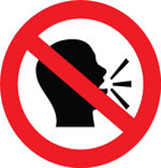 Hands, feet, body and objects to self 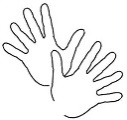 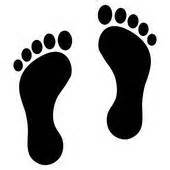 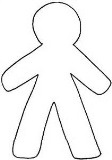 Use your BEST MANNERS 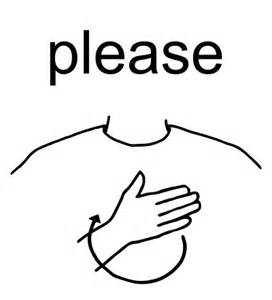 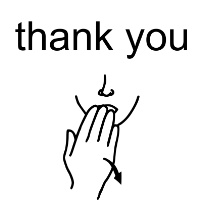 Be a leader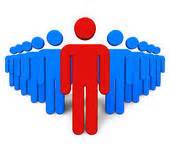 Walking feet on green line 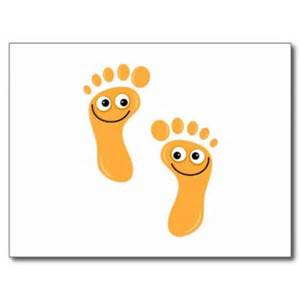 Walk shortest distance to destination following flow of traffic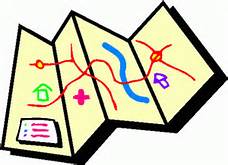 Keep our school clean 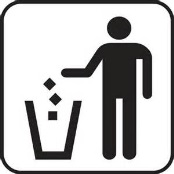 Check clothing:shirt tucked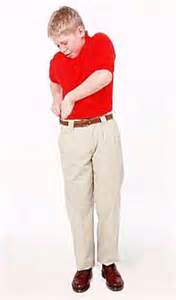 Eyes looking forward on TEACHER 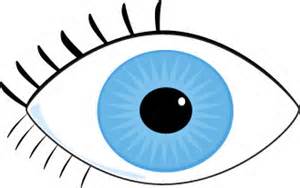 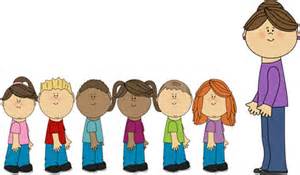 Have all of your materials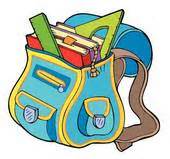 Be aware of what is going on around you 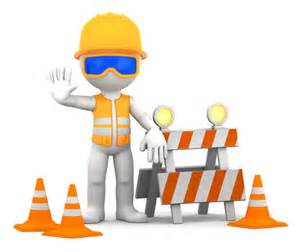 Habit 1 Be Proactive;You're in Charge.Habit 2 Begin with the End in Mind;Have a Plan.RESPECTFULRESPONSIBLEREADYLEADER IN MEHOW I show the 3RsVoice level 1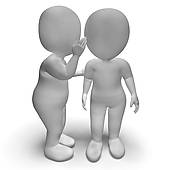 Keep HANDS and EYES to self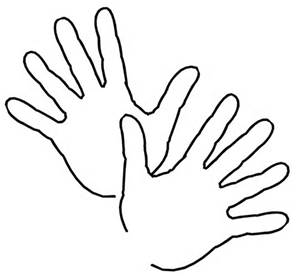 Be a leaderGo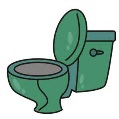 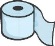 Flush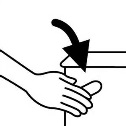 Wash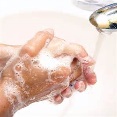 Go quickly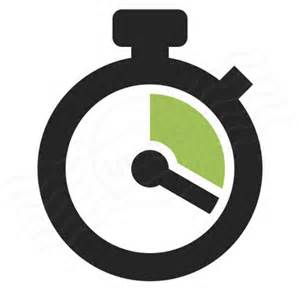 Keep our restrooms clean 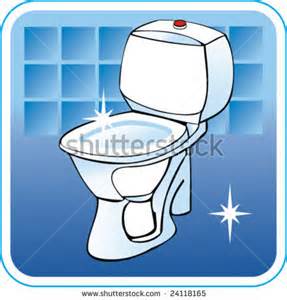 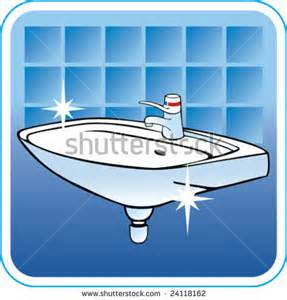 Check clothing:shirt tuckedRefocus, join your class and be ready to learn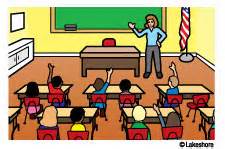 Habit 1 Be Proactive;You're in Charge.Habit 2 Begin with the End in Mind;Have a Plan.RESPECTFULRESPONSIBLEREADYLEADER IN MEHOW I show the 3RsVoice level 1Take care of your books, computers, and other materials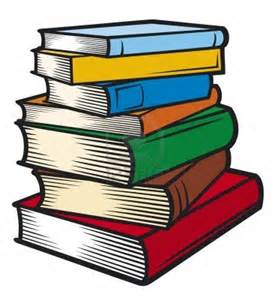 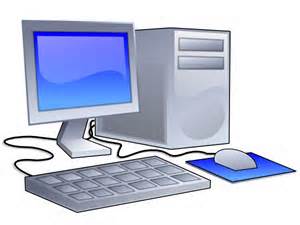 Clean up after yourselfBe a leaderReturn books on time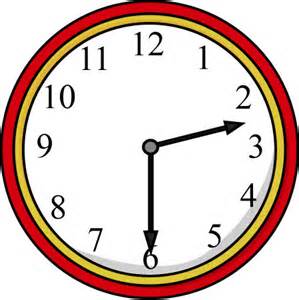 and in cart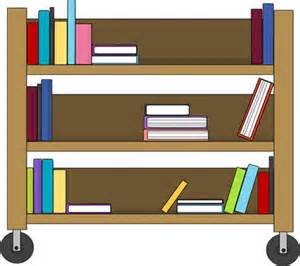 Use and return shelf marker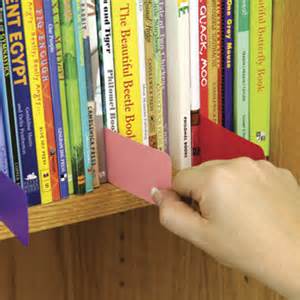 Have your card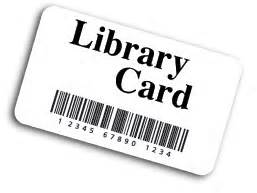 Focus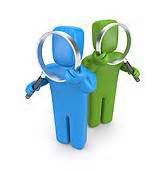 Ears listening 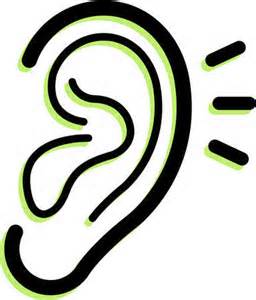 Sit seat to seatback to backwhen sitting at tables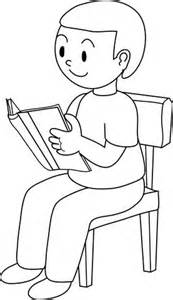 Habit 4 Think Win-Win;Everyone Can Win.Habit 6 Synergize;Together Is Better.RESPECTFULRESPONSIBLEREADYLEADER IN MEHOW I show the 3RsVoice level 0in line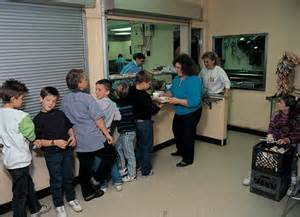 In service lines speak only to ADULTS using voice level 2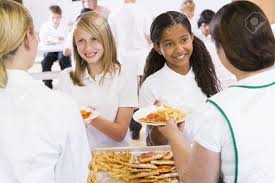 Use your BEST MANNERSBe a leaderHands, feet, body and tray to self 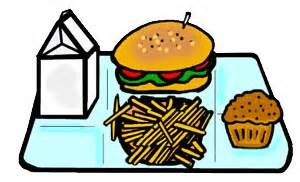 Wait patiently for your turn 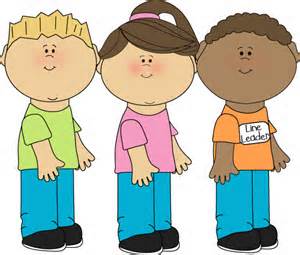 Face forward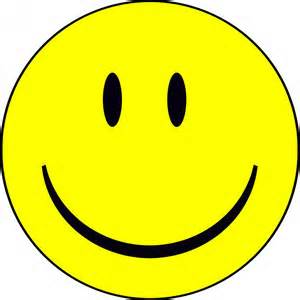 Single file line Make choices quickly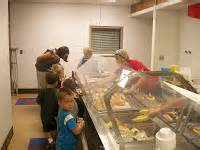 Know your LUNCH NUMBER 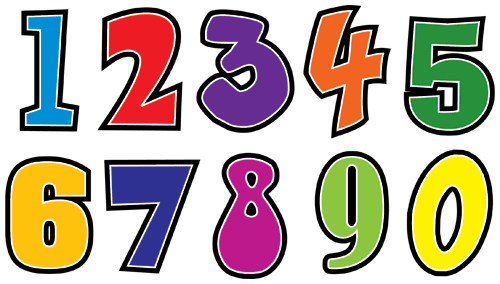 Habit 2Begin with the End in Mind;Have a Plan.Habit 4  Think Win-Win;Everyone Can Win.RESPECTFULRESPONSIBLEREADYLEADER IN MEHOW I show the 3RsVoice level 2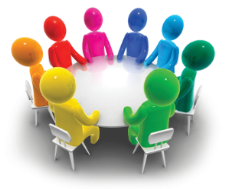 Eat with manners: mouth CLOSED while chewing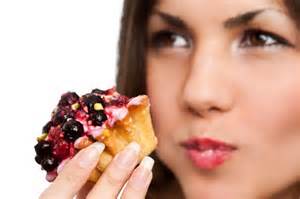 Eat and touch only YOUR FOOD (no sharing or trading)Be a leaderRaise your hand if you NEED HELP 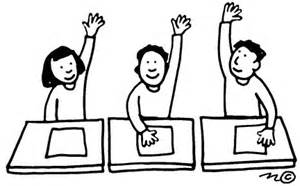 Stay in seat unless you have adult permission to get up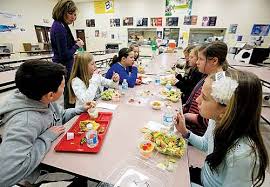 Use time to EAT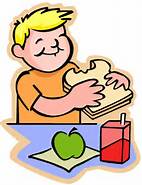 Clean up area (table and floor)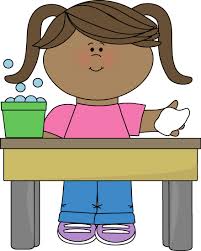 Be ready to exit table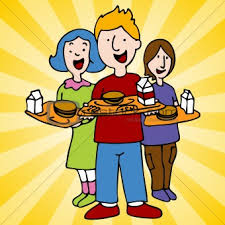 Habit 3 Put First Things First;Eat First, Then Talk.Habit 5 Seek First to Understand, Then to Be Understood; Listen Before You Talk.RESPECTFULRESPONSIBLEREADYLEADER IN MEHOW I show the 3RsVoice level 0Wait at dishroom door for lunch worker to call you in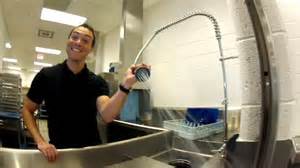 Be a leaderPick up ANY trash or food (even if it isn’t yours)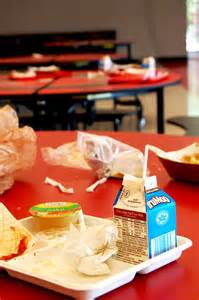 Keep the cafeteria CLEAN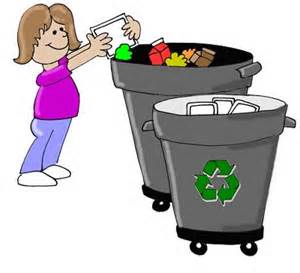 Face forward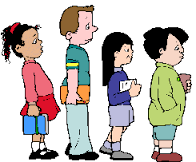 Wait at the marked spot to leave on level 0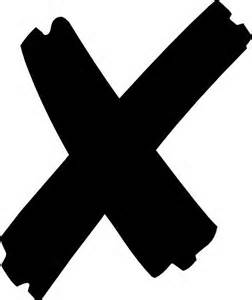 Habit 2Begin with the End in Mind;Have a Plan.Habit 4 Think Win-Win;Everyone Can Win.RESPECTFULRESPONSIBLEREADYLEADER IN MEHOW I show the 3RsWait at front counter line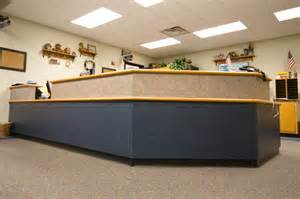 Use your BEST MANNERS 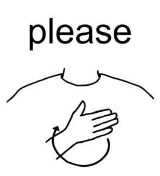 Talk to adults when addressed (do not interrupt)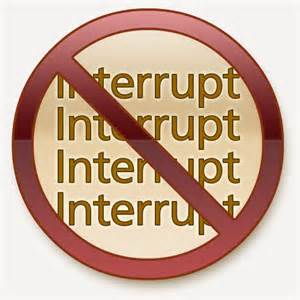 Be a leaderTake care of the task you were given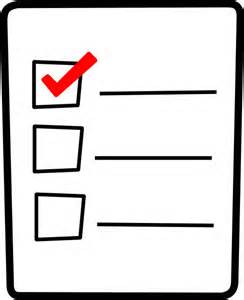 Go to office and go right back to class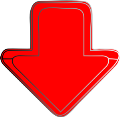 Respond and speak clearly in complete sentences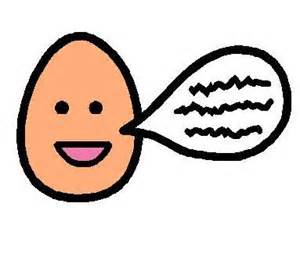 Habit 1Be Proactive;You're in Charge.Habit 2Begin with the End in Mind;Have a Plan.RESPECTFULRESPONSIBLEREADYLEADER IN MEHOW I show the 3RsUse only KIND words 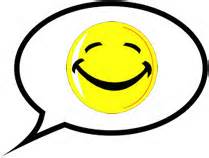 Include others in play and share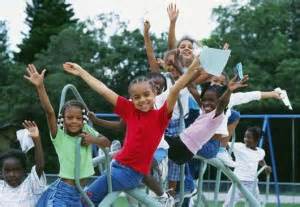 Hands and feet to self Be a leaderUse equipment correctly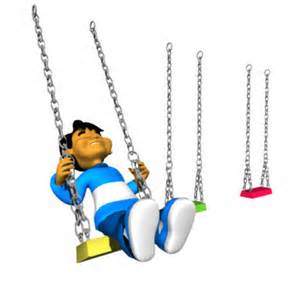 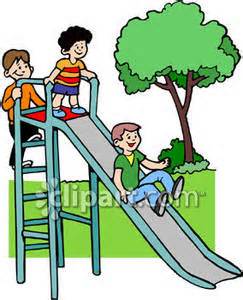 Stay out of rocks
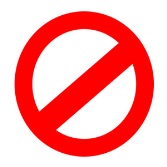 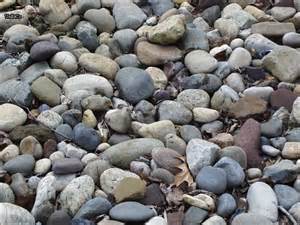 Stay in specified areas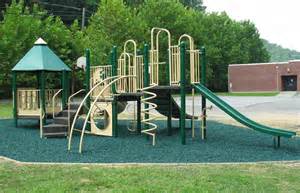 Observe your surroundings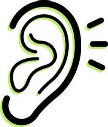 Line up quickly when you hear the signal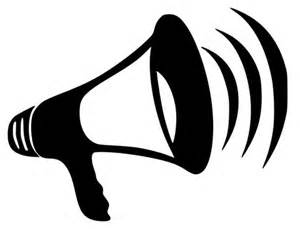 Collect all equipment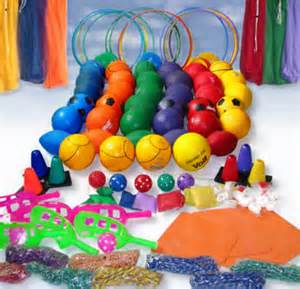 Walk back into school on level 0Habit 4Think Win-WinEveryone Can WinHabit 5 Seek First to Understand, Then to Be Understood; Listen Before You TalkHabit 6 SynergizeTogether Is BetterRESPECTFULRESPONSIBLEREADYLEADER IN MEHOW I show the 3RsListen with your eyes, ears and your heart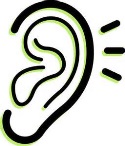 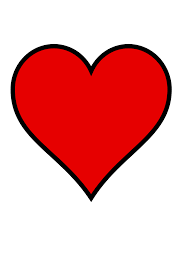 Hands, feet, body and objects to selfSit with your class in your area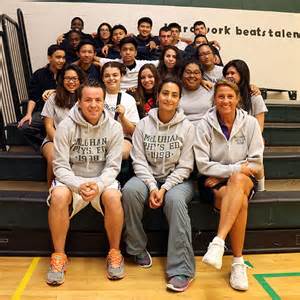 Be a leaderStay in lineEnter and exit quietlyvoice level 0Quiet hands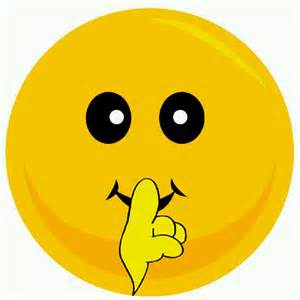 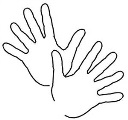 Quiet feetExit from STEPS only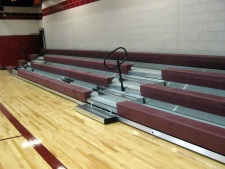 Habit 4Think Win-Win;Everyone Can Win.Habit 5Seek first to understand, then be understoodRESPECTFULRESPONSIBLEREADYLEADER IN MEHOW I show the 3RsVoice level 0 in HALLWAYNoise level 0 in Media CenterBe a leaderWalk to Media Center on green lineKnow your PICK-UP NUMBER Walk to your car and carefully get in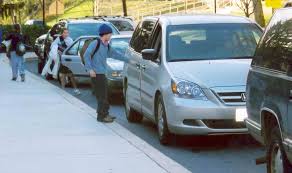 Sit in designated area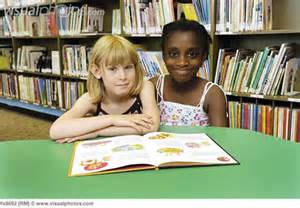 Listen for your pick-up number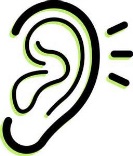  Walk to exit when calledHabit 1Be Proactive;You're in Charge.Habit 2 Begin with the End in Mind;Have a Plan.RESPECTFULRESPONSIBLEREADYLEADER IN MEHOW I show the 3RsVoice level 2 while outside Enter building using hallway expectationslevel 0 walking 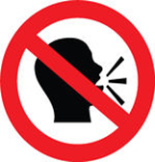 Be a leaderWalk on sidewalk on yellow line Safely exit vehicle  when instructed to do so 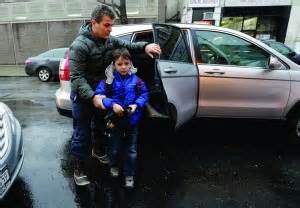 Be ready to exit your vehicle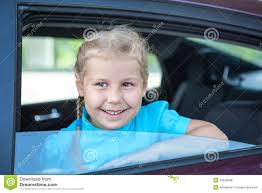 Have all your thingsShirt tuckedHabit 1Be Proactive;You're in Charge.Habit 2Begin with the End in Mind;Have a Plan.RESPECTFULRESPONSIBLEREADYLEADER IN MEHOW I show the 3RsVoice level 0 in hallway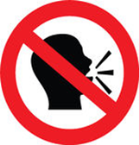 Hands, feet, body and objects to self Treat others with respect: FOLLOW DIRECTIONS first time given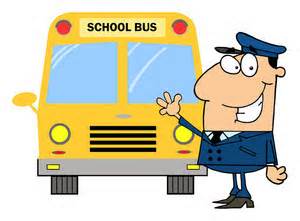 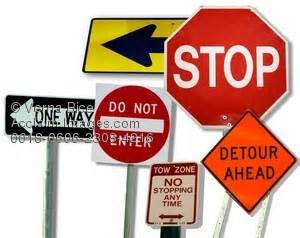 Be a leaderStay out of rocks Walking FEET on yellow lineSit seat to seatback to back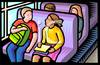 Voice level 2 outside buildingKnow your shape and bus number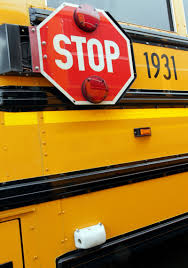 Habit 1 Be Proactive;You're in Charge.Habit 5Seek First to Understand, Then to Be Understood; Listen Before You Talk.RESPECTFULRESPONSIBLEREADYLEADER IN MEHOW I show the 3RsVoice level 2 outside of buildingWhen dismissed, STAND, exit ROW BY ROW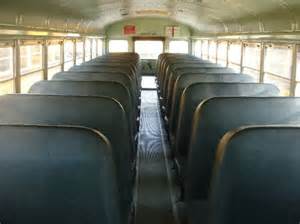 Hands, feet, body and objects to self Be a leaderWalking FEET on yellow lineVoice level 0 when entering buildingFollow hallway expectationsHabit 1Be Proactive;You're in Charge.Habit 2Begin with the End in Mind;Have a Plan.Blue Outstanding LeaderIf you move to Outstanding Leader, you’ll get to xxxxxxx (rewards are based on teacher’s choice).Orange Great LeaderAs you continue to make good choices, you’ll advance to “Great Leader.” Purple Good LeaderMaking a good choice will help you move up to the purple section of our chart. Green Ready to learn You will get to start out each day on “Being a Leader.”  You will move your clip up or down depending on your choices each day. Pink Leadership off TrackIf you receive a warning, you will move your clip down to help you remember to think about your choices. Yellow Needs Improvement If you continue to make poor choices, you will move to “Needs Improvement.”  (Explain Needs Improvement for your room here)RedStruggling with Leadership If you still choose to make inappropriate decisions, you will move to “Struggling with Leadership.”  You will xxxxxxx (consequences based on teacher’s choice).